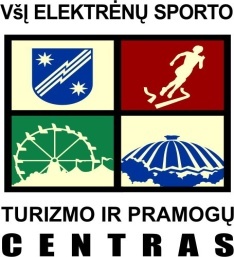 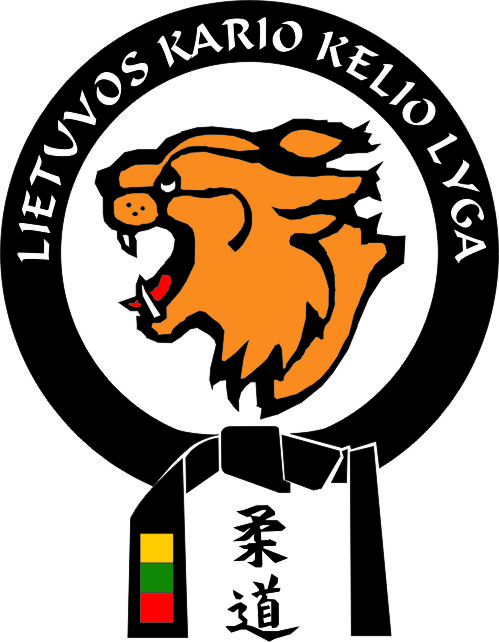 TARPTAUTINIS  DZIUDO TURNYRAS„VAIKŲ PASAULIS – 2015“ NUOSTATAI1. Tikslas ir uždaviniai: populiarinti dziudo sporto šaką Elektrėnų savivaldybėje ir Respublikoje;kelti jaunųjų imtynininkų sportinį meistriškumą;plėtoti ir palaikyti draugiškus santykius su Respublikos ir užsienio klubais.2. Vieta, laikas,:     2.1. varžybos vyks Elektrėnuose, Draugystės g. 24. Ledo rūmuose.     2.2. varžybos vyks . birželio 12- 14 d;       2.3. Komandų atvykimas . birželio 12d. 3. Dalyviai ir svorio kategorijos: 4. Apgyvendinimas:       4.1. bendrabutis 7 Eur.      4.2. nakvynės namai 10 Eur.      4.3. viešbutis 13 Eur.5.   Organizatoriai:      5.1. Elektrėnų VšĮ  sporto, turizmo ir pramogų centras.      5.2. Lietuvos kario kelio lyga      5.3. Sveikatingumo ir sporto klubas ,,Draugystė“6.   Registracija:        6.1. Išankstinės paraiškos priimamos el. p.: vitkkestas@gmail.com arba fax. +37052839578.         6.2. Dėl apgyvendinimo pranešti iki birželio 12d. Tel.: +37068793940 arba el. p . esporto@centras.lt 7. Varžybas vykdo ir joms vadovauja sveikatingumo ir sporto klubas ,,Draugystė“:7.1. turnyrą vykdo patvirtinta teisėjų kolegija;7.2. nugalėtojai ir prizininkai nustatomi vadovaujantis veikiančiomis tarptautinėmis dziudo taisyklėmis.8. Apdovanojimai:4.1. nugalėtojai ir prizininkai apdovanojami asmeniniais prizais, medaliais, diplomais;4.2. trys gausiausiai dalyvavę klubai bus apdovanoti.5. Priėmimo sąlygos:5.1. visas išlaidas susijusias su dalyvavimu varžybose, apmoka komandiruojanti organizacija;5.2. teisėjai aprūpinami nakvyne, jų darbas – piniginiu atlygiu;5.3. starto mokestis kiekvienam dalyviui – 10 Eur.GrupėDalyvaujaSvėrimasVaržybų pradžiaSvorio kategorijos1.U-8,  2007m,-2009m.Berniukai MergaitėsBirželio 12d.19:00- 20:00val.Birželio 13d.8:00-9:3011:00 val.-19kg.-21kg.-23kg.-25kg.-27kg.-30kg.-34kg.-38kg.-42kg.-+42kg.-18kg.-20kg.-22kg.-24kg.-26kg.-29kg.-32kg.-36kg.+36kg2.U-10,  2005m.-2006m.Berniukai Mergaitės Birželio 12d.       19:00-20:00val.. Birželio 13d.12:00-13:00val.15:00 val.-21kg.-23kg.-25kg.-27kg.-30kg.-34kg.-38kg.-42kg.-46kg.+46kg.-22kg.-24kg.-26kg.-29kg.-32kg.-36kg.-40kg.+40kg.3.U-12,  2003m.-2004m. BerniukaiMergaitės Birželio 13d.19:00-20:00val.Birželio 14d.8:00-9:30val.11:00 val.-25kg. -27kg. -30kg. -34kg. -38kg. -42kg. -46kg.-50kg.-55kg.+55kg.-26 kg, , , , .-44kg.-48kg.+48kg.4.U-14, 2001-2002 a.g.BerniukaiMergaitėsBirželio 13d.19:00-20:00val.Birželio 14d.12:00-13:00val.14:00val/30kg.-34kg.-38kg.-42kg.-46kg.-50kg.-55kg.-60kg.-66kg.+66kg.-32kg.-36kg.-40kg.-44kg.-48kg.-52kg.-57kg.+57kg